EUROPA FASCINANTE2022Visitando: Francia, Bélgica, Holanda, Alemania, Italia y España22 Inolvidables días de viaje				**CUPOS AÉREOS CONFIRMADOS**FECHAS DE SALIDAS:	Mayo 		26Junio 		16, 30 Julio 		14Septiembre 	08, 22Día 01 (jue.) BOGOTÁ - MADRIDSalida de Bogotá en vuelo internacional hacia la ciudad de Madrid. Noche a bordo.Día 2.º (vie.)  MADRID - PARISLlegada y conexión en vuelo con destino a Paris. Llegada, asistencia y traslado del Aeropuerto al hotel. Alojamiento.Día 3.º (sáb.) PARISDesayuno. Por la mañana, visita panorámica de la ciudad, recorriendo los Campos Elíseos, Arco del Triunfo, la Ópera, Torre Eiffel, Barrio Latino, Jardines de Luxemburgo y Los Inválidos. En la tarde, posibilidad de visitar el famoso Palacio de Versalles y sus bellos jardines. Por la noche, se recomienda asistir al famoso espectáculo del Molino Rojo ó Lido. Alojamiento.Día 4.º (dom.) PARISDesayuno. Día libre para pasear por esta ilustre ciudad, subir a la Torre Eiffel, recorrer el bohemio barrio de Montmatre ó conocer la Basilica de Notre Dame. Alojamiento.Día 5.º (lun.) PARIS - BRUJAS Desayuno y salida hacia Bélgica. Llegada a Brujas, encantadora y pintoresca ciudad, que recuerda aquellos cuentos de hadas de la infancia. Durante la estancia en Brujas, se recorrerá esta romántica ciudad para conocer atractivos lugares como la  Plaza del Mercado, Plaza del Burg, la Basílica de Santa Sangre, Iglesia de Notre Dame y Lago del Amor. Alojamiento.Día 6.º (mar.) BRUJAS – BRUSELAS – AMSTERDAM    Desayuno y salida hacia Bruselas. Llegada y visita para conocer algunos de los monumentos más representativos como elAtomium, la Grand Place y Maneken Pis. Continuación a Amstermdam y alojamiento.Día 7.º (mie.) AMSTERDAM    Desayuno y recorrido panorámico por  esta interesante ciudad, llamada también la Venecia del Norte por sus numerosos canales que recorren la ciudad. Se verá la Plaza de Dam, Palacio Real, Torre de las Lagrimas, Edificio de la Bolsa, etc. Tiempo libre para pasear o conocer lugares tan pintorescos como el celebre “Barrio Rojo”. Tambien se sugiere conocer los encantadores pueblos de Volendam y Marken. Regreso al hotel y alojamiento.Día 8.º (jue.) AMSTERDAM - COLONIA - CRUCERO POR EL RHIN - FRANKFURTDesayuno y salida hacia Colonia. Breve recorrido panorámico de la ciudad, con su importante catedral de estilo Gótico. Continuación hacia Boppard, donde se embarcará en un atractivo Crucero por el Río Rhin, apreciándose durante el recorrido la Roca Loreley así como pintorescos paisajes y los más impresionantes castillos de Alemania. Continuación en autobús hacia la ciudad de Frankfurt, centro financiero del país. Alojamiento.Día 9.º (vie.) FRANKFURT - ROTEMBURGO - MUNICH Desayuno y salida a través de la “Ruta de la Alemania Romántica” para llegar a la antigua ciudad de Rotemburgo,  considerada como la villa medieval amurallada mejor conservada de Europa.  Recorrido por esta histórica y atractiva ciudad.  Continuación del viaje para llegar a Munich, Capital de la Baviera y típica ciudad alemana, donde cada año tiene lugar el célebre Festival Internacional de la Cerveza.  Recorrido panorámico para conocer la Plaza de la Residencia Real y la famosa Ópera, Marienplatz con su importante carillón, etc.  Habrá tiempo para visitar “Hofbräuhaus”, la cervecería más famosa del mundo, fundada por el Duque Guillermo V para atender a su corte.   Alojamiento.Día 10.º (sab.) MUNICH - INNSBRUCK - VERONA - VENECIA.Desayuno. Salida hacia Innsbruck, capital del Tirol, ciudad olímpica situada en el corazón de los Alpes. Tiempo libre para conocer la ciudad antigua con su famoso Tejadillo de Oro.  A continuación salida hacia Verona para realizar un recorrido panoramico por esta ciudad que fue inmortalizada por Shakespeare en “Romeo y Julieta”  conociendo el Anfiteatro Arena, la Plaza Bra y la Casa de Julieta. Se proseguirá viaje para llegar a la romántica “Perla del Adriático” Venecia.  Alojamiento.Día 11.º (dom.) VENECIADesayuno.  Salida en barco hacia la Plaza de San Marcos, incomparable conjunto arquitectónico, donde se iniciará una visita a pié de esta interesante ciudad, asentada sobre 118 islas en el mar Adriático, recorriendo la Basílica de San Marcos, el Campanile, Torre del Reloj, exterior del Palacio Ducal, Puente de los Suspiros y típicas callejuelas que cruzan los canales.  Tarde libre con posibilidad de realizar un romántico paseo en góndola ó bien un atractivo crucero por la Laguna. Regreso al hotel y alojamiento.Día 12.º (lun.) VENECIA - PADUA - FLORENCIA Desayuno.  Salida hacia Pádua, donde se efectuará una parada para conocer la Basílica de San Antonio.Continuación del viaje hacia Florencia, capital de la Toscana y principal ciudad del arte italiano. Por la tarde, visita panorámica, incluyendo la Catedral, el Baptisterio, Puente Vecchio y las Plazas de la Señoría y Santa Crocce. Alojamiento.Día 13.º (mar.) FLORENCIA - ASIS - ROMADesayuno.  Salida hacia Asís, interesante ciudad amurallada. Visita de sus Basílicas,  con la tumba de San Francisco.  Se continuará viaje hacia Roma, la Ciudad Eterna.  A la llegada, se sugiere pasear por la  Roma Barroca, para conocer el corazón de la ciudad, con lugares tan interesantes como La Plaza de Navona, La Fontana de Trevi, El Panteón, etc.  Regreso al hotel y alojamiento.Día 14.º (mie.) ROMADesayuno. Por la mañana, visita panorámica de la ciudad, recorriendo la Plaza de Venecia, exterior del Coliseo, Foro Romano, Circo Máximo, Castillo de Santo Ángel, Vaticano, etc. Tarde libre que podrá dedicar a visitar los Museos Vaticanos, la Capilla Sixtina y Basílica de San Pedro. Regreso al hotel y alojamiento.Día 15.º (jue.) ROMADesayuno.  Día libre para pasear por la ciudad ó aprovechar el día completo para conocer el sur de Italia con la maravillosa bahía de Nápoles y la pintoresca isla de Capri. Alojamiento.Día 16.º (vie.) ROMA - PISA - NIZADesayuno y salida hacia Pisa. Tiempo libre para visitar la Plaza de los Milagros, magnífico conjunto monumental, con su Catedral, Baptisterio y la famosa Torre Inclinada.  Continuación por la Riviera Italiana,  pasando cerca de ciudades como San Remo ó Genova. Llegada a la Costa Azul y alojamiento.Día 17.º (sab.) NIZA - BARCELONADesayuno. Breve recorrido por esta atractiva y aristócrata ciudad.  Salida hacia el valle del Ródano,  pasando junto a las ciudades de Nimes y Arles, para de nuevo entrar en la Península Ibérica. Llegada a Barcelona y recorrido panorámico de la ciudad, recorriendo Paseo de Gracia, la Pedrera, Plaza de Cataluña, barrio Gótico, monumento a Colón, Plaza de España, etc.  Continuación al hotel y alojamiento. Día 18.º (dom.) BARCELONADesayuno y visita panorámica de la ciudad incluyendo la Sagrada Familia, Plaza de Cataluña, Barrio Gótico, Monumento a Colón y Puerto Olímpico.  Durante el recorrido  se podrán  admirar lindos edificios marcados con la arquitectura del famoso Antonio Gaudí. Tarde libre. Alojamiento.Día 19.º (lun.) BARCELONA - ZARAGOZA - MADRIDDesayuno. Salida hacia Zaragoza. Visita de la Basílica de la Virgen Pilar, Patrona de la Hispanidad. Continuación hacia la Comunidad de Madrid a través de la provincia de Guadalajara. Llegada y alojamiento.  Día 20.º (mar.) MADRIDDesayuno. Por la mañana, visita panorámica de la ciudad, recorriendo sus principales lugares: la Plaza de España, Gran Vía, Fuente de la Cibeles, Puerta de Alcalá, Estadio Santiago Bernabeu, Plaza Monumental de las Ventas, Puerta del Sol. En la tarde, posibilidad de conocer Toledo, antigua capital imperial, declarada Patrimonio de la Humanidad por la UNESCO. Alojamiento.Día 21.º (mie.) MADRIDDesayuno. Día enteramente libre para realizar las ultimas compras o bien contratar alguna excursión para conocer los alrededores de Madrid. Alojamiento.Día 22.º (jue.) MADRID - BOGOTÁDesayuno. Traslado del hotel al aeropuerto para tomar el vuelo con destino a Bogotá. Llegada y…FIN DE NUESTROS SERVICIOSSERVICIOS TERRESTRES EN DOLARES:HOTELES CATEGORIA TURISTA SUPERIORHOTELES CATEGORIA PRIMERAPAQUETE PREMIUM USD 480 POR PERSONAVisita de Versalles	Cena en Brujas	Paseo en Góndola	Museos Vaticanos	Cena restaurante Italiano en Roma	Cena en Barcelona	Visita de Toledo	Almuerzo de despedida en Madrid	Visita Catedral de la Almudena    TARIFAS AEREAS (PROMOCIONALES) EN DOLARES:SALIDA MAYO 26 – VÍA AIR EUROPA 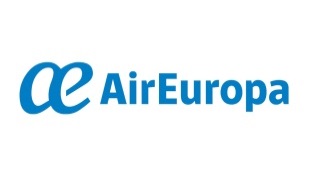 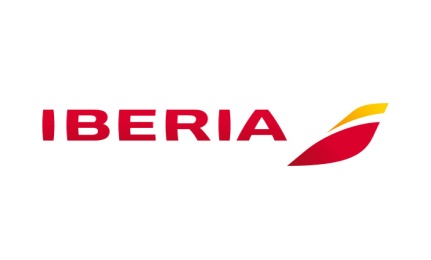 SALIDA JUNIO 16 – VÍA AIR IBERIA SALIDA JUNIO 30 – VÍA AIR EUROPA    SALIDA JULIO 14 – VÍA AIR EUROPA  SALIDA SEPTIEMBRE 08 – VÍA IBERIASALIDA SEPTIEMBRE 22 – VÍA IBERIALOS PRECIOS INCLUYEN:Tiquete Aéreo en la ruta Bogotá*Madrid / Paris // Madrid / Bogotá (Tarifa de acuerdo a la fecha seleccionada)Impuestos, IVA, tasa administrativa sobre la tarifa aérea (sujeta a cambio)Alojamiento en Hoteles según la categoría seleccionada20 Desayunos buffetAutopullman de lujoGuía: Profesional, de habla hispanaVisitas con guía local en Paris, Venecia, Florencia, Roma, Barcelona y Madrid. Otras serán realizadas por el guía acompañante. Traslados Aeropuerto / Hotel / AeropuertoTarjeta de asistencia médica  con beneficio de cancelación y seguro COVID 19. (Pasajeros de 75 años cumplidos hasta los 99 años, suplemento de USD 56) NO INCLUYEN:Tiquetes aéreos desde otras ciudades de ColombiaBebidas durante las comidasPropinas a los conductores y guías2% de Fee Bancario sobre la porción terrestreVisitas opcionalesCONDICIONES:Para reservar es necesario un depósito de USD 1.000  por persona, sin el depósito no se garantizan las reservas terrestres ni los cupos aéreos.Los tiquetes aéreos se deben pagar en Pesos colombianos al tipo de cambio (TRM) del día en que se haga la emisión.Los tiquetes aéreos se emiten a través de Giratur 45 días antes de la salida o según sea la indicación de la aerolínea, posterior a las fechas según confirmación los precios pueden variar.Los precios están sujetos a cambio sin previo aviso.Una vez emitidos los tiquetes, estos no son reembolsables.La acomodación triple no la recomendamos debido a que la cama adicional es incomoda en algunos hoteles, no son tres camas iguales.En caso de pérdida de documentos durante el viaje los gastos que se generen por este hecho correrán por cuenta de cada pasajero.Las tarifas aéreas son promocionales por lo que no da derecho a reembolso y retracto. HOTELES PREVISTOS O SIMILARESPRECIOS POR PERSONADOBLETRIPLESUP. INDIVIDUALServicios TerrestresUSD 2.784USD 2.730USD 1.335PRECIOS POR PERSONADOBLETRIPLESUP. INDIVIDUALServicios TerrestresUSD 3.190USD 3.128USD 1.510Tiquete Aéreo (con YQ)USD      728Impuestos (Sujeto a cambio)USD      184 VALOR TOTAL TARIFA AEREAUSD      912Mayo26Bogotá / MadridUX 19420:15 – 13:00+1Mayo 27Madrid / ParisUX 102517:20 – 19:15Junio 16Madrid / BogotáUX 19315:15 – 18:15Tiquete Aéreo (con YQ)USD     820Impuestos (Sujeto a cambio)USD     186 VALOR TOTAL TARIFA AEREAUSD  1.006Junio 16Bogotá / MadridIB 658617:15 – 10:20+1Junio 17Madrid / ParisIB 344214:35 – 16:35Julio 07Madrid / BogotáIB 658512:20 – 15:35Tiquete Aéreo (con YQ)USD    900Impuestos (Sujeto a cambio)USD    188  VALOR TOTAL TARIFA AEREAUSD 1.088Junio 30Bogotá / MadridIB 658617:15 – 10:20+1Julio 01Madrid / ParisIB 344214:45 – 16:45Julio 21Madrid / BogotáIB 658512:20 – 15:35Tiquete Aéreo (con YQ)USD      875Impuestos (Sujeto a cambio)USD      186VALOR TOTAL TARIFA AEREAUSD   1.061Julio 14Bogotá / MadridUX 19420:15 – 13:00+1Julio 15Madrid / ParisUX 102517:20 – 19:15Agosto 04Madrid / BogotáUX 19315:15 – 18:15Tiquete Aéreo (con YQ)USD      915Impuestos (Sujeto a cambio)USD      188VALOR TOTAL TARIFA AEREAUSD   1.103Septiembre 08Bogotá / MadridIB 658617:15 – 10:20+1Septiembre 09Madrid / ParisIB 344214:35 – 16:35Septiembre 29Madrid / BogotáIB 658512:20 – 15:35Tiquete Aéreo (con YQ)USD      710Impuestos (Sujeto a cambio)USD      182VALOR TOTAL TARIFA AEREAUSD      892Septiembre 22Bogotá / MadridIB 658617:15 – 10:20+1Septiembre 23Madrid / ParisIB 344214:35 – 16:35Octubre 13Madrid / BogotáIB 658512:20 – 15:35CIUDADHOTELES CATEGORIA PRIMERAHOTELES CATEGORIA TURISTA SUPERIORPARISB&B LILASMERCURE PHILARMONIEBRUJASVELOTELVELOTEL AMSTERDAMNIU FENDER NIU FENDERFRANKFURTINTERCITYINTERCITY MUNICHHOLIDAY INN CITY CETRER HOLIDAY INN CITY CENTRE VENECIA (MESTRE)NOV OTED CASDREKKAANOVOTEL CASTELLANA MESTREFLORENCIANILHOTELNILHOTEL ROMAGREEN PARK ERGIFENIZANOVOTEL ARENAS NOVOTEL ARENASBARCELONA CATALONIA 505CATALONIA 505MADRIDPRAGA
CITY HOUSE RAFAEL ATOCHA 